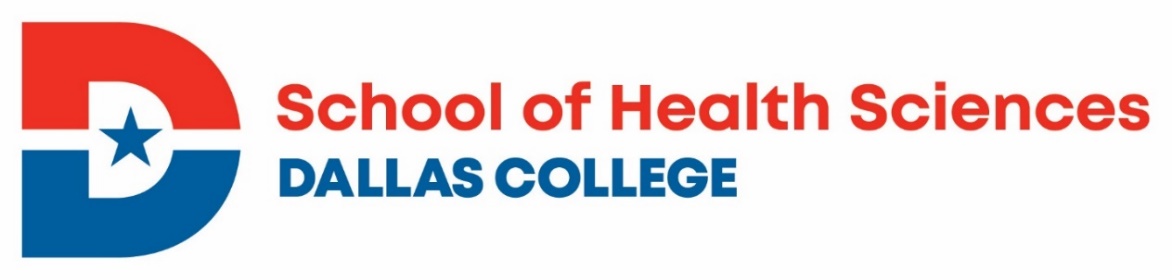 Associate Degree Nursing- Revised for Fall 2022 Application -The Dallas College School of Health Sciences offers a 60-credit hour Associate Degree Nursing curriculum leading to an Associate of Applied Science Degree.  The program is offered at the following campuses: Brookhaven, El Centro, Mountain View and Northlake.The Associate Degree Nursing program at Dallas College will prepare you for a career in health care that allows you to make a difference in people's lives. Our faculty draw on their knowledge and experience to ensure student success.The program is accredited by the Accreditation Commission for Education in Nursing (Address: 3343 Peachtree Road, Suite 850, Atlanta, GA 30326; Telephone: 404-975-5000; Fax: 404-975-5020; Email: info@acenursing.org; Website: www.acenursing.org;) and approved by the Texas Board of Nursing (Address: 333 Guadalupe St., Suite 3-460, Austin, TX 78701-3944; Telephone: 512-305-7400; Fax: 512-305-7401; Email: webmaster@bon.texas.gov; Website: www.bon.texas.gov).Note:  	An FBI background check and fingerprinting are required for registration and formal entrance to the program and in conducted after a student has applied and been accepted to the program.Admission to the Dallas College Associate Degree Nursing program is competitive. The process for identifying and ranking the top applicants is outlined in this information packet. Those students deemed eligible to apply will be placed into an applicant pool for consideration.This information packet contains specific application guidelines and requirements.  Submission of an application packet verifies that an individual has 1) read the packet thoroughly, 2) obtained all necessary documents from designated websites, and 3) understood the policies and procedures for application and acceptance to the program. Program information packets are revised throughout the academic year as needed.  Program guidelines are subject to change. Students are responsible for insuring they have the latest program information.Equal Educational OpportunityEducational opportunities are offered by Dallas College without regard to race, color, religion, national origin, sex, disability, age, sexual orientation, gender identity, or gender expression.Application Requirements to the Associate Degree Nursing ProgramApplication to the Associate Degree Nursing Program requires:  Application and current admission to Dallas College.  Viewing the Associate Degree Nursing online information session in order to receive nursing application forms.Completion of the four program prerequisite courses with a minimum cumulative grade point average of 3.00 or higher on those specific courses.Completion of the Dosage Calculation course with a score of 90% or higher which is offered through continuing education.Completion of designated sections of the HESI A2 Test (Reading Comprehension, Grammar, Math, Vocabulary/General Knowledge, and Anatomy/Physiology) with a minimum score of 80% on each of the five required sections.  Submission of complete documentation of a current physical exam, tuberculosis screening, required immunizations, and BLS – Basic Life Support CPR certification to SurScan.Submission of complete application materials to the Allied Health Admissions Office via email at AlliedHealthAdmissions@dcccd.edu during a designated filing period.A.	General Admission Requirements to the College Applicants to the Associate Degree Nursing program must meet all college admission requirements as outlined in the official college catalog.Applicants must have earned either a high school diploma or General Education Diploma (GED) in addition to complying with Texas Success Initiative (TSI) requirements before they will be eligible to apply to the program.  Students should consult the college academic advising office to determine their TSI status prior to application to a Health Sciences program.Official College TranscriptsPrior to application to the Associate Degree Nursing program, potential applicants must have submitted official transcripts from all colleges and universities the applicant has attended whether the coursework is or is not relevant to the program application.  Transcripts from Dallas College campuses are not required.The transcripts must be current with the print date no earlier than three years prior to the applicant’s anticipated admission to the program.  If the official transcripts have not been submitted, the individual’s application will be voided.Official transcripts must be sent electronically from the applicant’s previous colleges to studenttranscripts@dcccd.edu.  Transcripts sent by the applicant in pdf or other formats are not accepted.   Transcripts may also be mailed from a college in a sealed envelope to Admissions – Eastfield campus, 3737 Motley Drive, Mesquite, TX 75150.  Initial AdvisementStudents who are beginning college for the first time will follow the Six Steps to Enrollment which will guide them from applying the college system to placement testing, selecting a degree plan, contacting an academic advisor, and enrolling in basic courses.  A student who has not completed college coursework should request a general Associate Degree plan from the Academic Advisement Center as a starting point toward future application to a health sciences program.  Note:  Additional assessment testing in computer literacy and learning frameworks courses may be required for certain students.  Online Program Information Sessions 	Potential applicants are required to view an online Associate Degree Nursing information session where the program, application procedures, and acceptance policies are discussed in detail.  The information session must be viewed as a running Power Point and a link to a questionnaire will activate at the end of the presentation.  Once the questionnaire is submitted, application forms will be emailed to the applicant within 1-2 business days.B.	Prerequisite Courses 	Applicants must complete the four (4) prerequisite courses listed below with a minimum cumulative grade point average of 3.00 or higher to apply to the nursing program.  The prerequisite GPA is considered in the point award ranking process.*  	Important Note:  BIOL 1406 Biology for Science Majors is the required prerequisite for enrollment into BIOL 2401 Anatomy of Physiology I. C.	Evaluation of previous coursework	Official transcripts are fully evaluated by the Dallas College Transcript Evaluation Center after a student has been enrolled for at least one regular semester. However, the Success Coach also evaluates a student’s coursework and generates an Educational Plan for the student.  The Educational Plan is a preliminary, unofficial degree plan for advisement purposes and only reflects specific courses toward a health sciences program.  Educational Plans are optional and are not required for application to a health sciences program. They are usually completed within 4-6 weeks. An Educational Plan should be requested at least one semester prior to a program application filing deadline if possible. 	
The School of Health Sciences and the Allied Health Admissions Office reserve the right to accept or reject any coursework completed at other colleges presented for transfer evaluation toward Health Science programs.
	Note:  Previous coursework is evaluated toward the program degree plan and does not include evaluation of additional courses toward BSN programs.Five-Year Time Limit Select Courses	BIOL 2401, BIOL 2402, BIOL 2420 or BIOL 2420, RNSG 1301 and RNSG 1311 must be completed within five years of anticipated program entry.  For example, BIOL 2401 completed in Fall 2017 is valid for application to the Fall 2022 Associate Degree Nursing program.  However, if the course was completed in Summer 2017 or earlier, the course will have exceeded the five-year limit.  There are no exceptions to the five-year time limit.  If CHEM 1405 or CHEM 1411 is completed for extra ranking points, the course also falls under the five-year time limit rule.  No waivers of the five-year time limit are considered.	Credit by Examination, CLEP, and Advanced Placement Credit	Credit through CLEP, High School Advanced Placement Exams and Credit by Examination may be awarded for a limited number of courses toward Health Sciences programs including MATH 1314, PSYC 2301, and PSYC 2314.  CLEP credit is not awarded for ENGL 1301.  Advanced Placement (“AP”) credit for ENGL 1301, PSYC 2301, and MATH 1314 is acceptable if the credit appears on a college transcript as ENGL 1301, PSYC 2301, and MATH 1314 equivalency.  A letter grade is not awarded for “AP” credit. Note:	An applicant to the Associate Degree Nursing program may present credit by exam, CLEP, or “AP” credit for only one of the four prerequisite courses and one support course.  Credit will be acknowledged but not calculated with the grade point average. See detailed information regarding Credit by Exam, CLEP, and AP credit.Coursework from Foreign Universities Only microbiology and college-level algebra may be considered for transfer to the Associate Degree Nursing program from colleges or universities outside the United States.  No other courses will be considered. Anatomy, physiology, and microbiology courses must be within the five-year time limit.  Foreign Coursework Evaluation is a multi-step process which may take several weeks.  The student must be enrolled in credit classes at a Dallas College campus before the evaluation process can be initiated.  D.	HESI A2 Test The HESI A2 test is a timed, computerized test which is usually completed in 3-4 hours.  In addition to completing the five prerequisites courses, applicants to the Associate Degree Nursing program must also earn a minimum score of 80 or higher on the following sections of the HESI A2 test:  Reading Comprehension, Grammar, Vocabulary/General Knowledge, Math, and Anatomy/Physiology.        HESI A2 score	Points Awarded For That Section80 – 84		=	1 point	85 – 89		=	2 points	90 – 95		=	3 points	96 – 100	=	4 pointsThe following is an example of points awarded for a sample applicant’s HESI A2 scores: Please note the following important information regarding the HESI A2:Test scores are valid for two years from date of testing to the application filing deadline date.Applicants may take the HESI A2 at any approved testing site including the assessment center at the El Centro campus Paramount Building. The approximate cost of the HESI test at various Dallas College testing centers is $50.00.  HESI A2 testing is also available online at a cost of approximately $70.00.  Email  5tests@dcccd.edu for instructions.Applicants are responsible for securing their own testing appointment at the location of their choice.  The procedure for making testing appointments and payment varies among testing sites.  Applicants are responsible for submitting their score sheet with their program application materials.  HESI A2 testing appointments fill quickly.  Applicants are encouraged to schedule their HESI A2 several weeks prior to an application filing deadline.  Note:  Score sheets may not be available for download from the Elsevier website for 2-3 days.  Do not assume that you will have your score sheet to submit with application materials if you test on the application deadline date.The HESI A2 Study Guide is available at various bookstores including the Follett Bookstores.  A HESI A2 Prep course is periodically offered at Dallas College campuses.  Contact ceadmissionsregistraton@dcccd.edu for dates and times of the prep course.There is no limit on the number of times an applicant may take the HESI A2 test for application to the Associate Degree Nursing Program.  If the applicant desires to retake the HESI A2, all five sections must be retaken.  Only one score sheet should be submitted with scores of 80 or higher on each of the five required sections.  Scores on individual test sections printed on separate score sheets cannot be combined.  If more than one score sheet is submitted, the scores from the latest testing attempt will be the recorded scores.   Before retesting, the applicant is encouraged to review the study guide and/or enroll in the HESI A2 prep course to prepare for the retest opportunity.  E.	Dosage CalculationsDosage Calculations for Nursing (RNSG 1008) is offered every semester and is a self-paced course which meets on campus for three days. Students must pass the dosage calculations exam with a minimum score of 90% or better for program application.  Dosage Calculations exam scores are valid for two years. Assigned Faculty members are available for tutoring and remediation.  Contact  ceadmissions/registration@dcccd.edu to enroll in the course or on the Dallas College Website for CE Students.F.	SurScanApplicants to the Associate Degree Nursing program are required to have a current physical examination, specific immunizations, a tuberculosis screening, and BLS (Basic Life Support) CPR certification.  The School of Health Sciences utilizes SurScan, a medical record management company, to verify these requirements.  Applicants submit this documentation directly to SurScan who will verify the completeness of the immunization requirements no later than the application filing deadline.  Failure to submit this documentation and be complete with these requirements by the application deadline will result in disqualification of the applicant. Important Note:  Some of the immunizations require multiple doses on a specific timeline over several months.  Therefore, potential applicants to this program should begin their immunizations at least six to seven months prior to the application deadline.  Additional proof of immunizations including titers may be required by hospital clinical sites.The physical exam form and more information on SurScan is found at Immunization Requirements.  SurScan RegistrationTo set up your SurScan account, follow these directions:1.	Go to www.SurScan.com2.	Click on the REGISTER button on the top right-hand corner of the page.3.	Enter the client code which is Dallas College.4.	Follow the directions to enter your name, email, etc.5.	Enter your program on the pull-down menu.6.	Continue entering your information, payment, and document upload.Contact SurScan at clientservices@surscan.com or 972-633-1388 for assistance in setting up your account.  For inquiries regarding your immunization records after upload, contact records@surscan.com or 972-633-1388 extension 107.G.	Associate Degree Nursing Application Materials Submission – Fall 2022 Selection ProcessRead the following instructions carefully.  After completing the Associate Degree Nursing Prerequisite Courses, the five designated sections of the HESI A2 test, and uploading the required physical exam, immunization and CPR certification documentation to SurScan, the student is ready to submit their application materials. Incomplete application materials will be disqualified.  The application materials must be scanned as pdf documents and emailed to AlliedHealthAdmissions@dcccd.edu by the application filing deadline.  Application materials are not accepted in person or mailed by conventional mail.  The subject line of the email must be Associate Degree Nursing Application Materials.Application materials must include the following to be considered complete and valid.  Submitting incomplete materials will disqualify the applicant.A completed Associate Degree Nursing Program Application form and the initialed and signed Statement of Student’s Responsibility form.   The HESI A2 score sheet indicating achievement of a minimum score of 80 or higher on each of the five required sections.Photocopies of your Social Security card and Texas Driver License or Texas ID card.A screen shot of your Dosage Calculation exam indicating a score of 90% or higher.If a member of Phi Theta Kappa, include a photocopy of your official Phi Theta Kappa membership card/certificate (if applicable).  Note:  Submitting the PTK number or any other statement of membership is not accepted.If you have a healthcare credential and work experience under the credential, submit a copy of your licensure/certification with a letter from your employer verifying your responsibilities and length of employment.Note:	All official transcripts (excluding Dallas Colleges) from all previously attended colleges and universities must be submitted to studenttranscripts@dcccd.edu or to Admissions-Eastfield campus, 3737 Motley Drive, Mesquite, TX 75150 prior to applying to a Dallas College health sciences program.  Official transcripts must have a print date no earlier than three years prior to the anticipated program start date. 	Once application materials are emailed to the Allied Health Admissions Office, additional materials cannot be added in later emails.H.	Application Filing PeriodsOfficial application filing period for Fall 2022 semester (late August) admission:February 28, 2022- March 22, 2022Notification emails are sent by May 31, 2022.Official application filing period for Spring 2023 semester (mid-January) admission: August 1, 2022- August 31, 2022Notification emails are sent by October 15, 2022.Important Note:  There is no late application filing period for the nursing program.I.	Selection ProcessApplicants are ranked for acceptance selection via a point award system*.  Point award totals for applicants may range from a minimum of 6 points to a maximum of 56 points on the designated criteria below. The Dosage Calculation course is also required; however, no points are awarded for that requirement.*	If two or more applicants with the same point award total, the cumulative score on all five required sections of the HESI A2 will be used to break the tie. +	Points will be awarded for these courses only if the course numbers match exactly on an official transcript or on a Dallas College advising report as evaluated by the Transcript Evaluation Center.  This consideration does not guarantee transferability of the courses toward any RN-BSN transition program. 	Courses cannot be counted more than once for points.  Courses can only be counted as a prerequisite, support course, or RN-BSN course.The table below illustrates the ranking process for a sample group of applicants:Example of Point Award Ranking ProcessThe shaded columns reflect the total point award calculation and the final tie breaker which is the combined scores on the five required sections of the HESI A2.  You will note that all of the ranking criteria factor into the point award ranking process.For example, applicants #4 and #5 are also tied at 44 points each; however, Applicant #5 has a higher cumulative HESI A2 score than Applicant #6 which breaks the tie between them.    Therefore, if there were only four spaces available in the program, applicants 1-4 would be accepted to the program.  J.	Notification of AcceptanceUsing the point award process, a ranked list of qualified applicants is generated.  The spaces at each campus are filled with qualified applicants according to their total points on the ranked list and the availability of space at their prioritized campus preferences indicated on their application form.Individuals who receive an acceptance email are required to return a confirmation form within a specified timeframe to verify their space in the class.  Failure to return the confirmation form by the specified date or failure to attend the scheduled preregistration/orientation seminar for the accepted class will result in forfeiture of their space in that class.  Notification emails of acceptance, non-acceptance, or disqualification are sent on the same day. Note:  	Applications materials are not “held over” to the next year’s official filing period.  Students who are not selected for admission to the program or students who decline their acceptance may reapply again during the next year’s filing period to be considered for a future admission opportunity.   Curriculum Overview – Associate Degree Nursing Program – 2022-2023  General InformationK.	General InformationThe Dallas College Associate Degree Nursing program accepts approximately 40-60 students at each campus every fall and spring semester. The School of Health Sciences reserves the right to make changes in program enrollment capacity.  The Dallas College Associate Degree Nursing program is completed in four, 16-week academic semesters.  Each course involves 16-20 hours per week of class, lab, and clinical experience with an additional 3-4 hours of studying and preparation time for each hour of class and clinical experience.  Clinical experiences may involve both daytime, evening, and weekend hours.  The student’s schedule will not allow for full-time employment while enrolled in the nursing program. Students enrolled in the Dallas College Associate Degree Nursing program must be physically able to care for patients that will involve lifting an adult patient of average size, moving, bathing, and transferring patients into and out of bed.  Students will be on their feet for at least eight hours each clinical day.  Students must be able to read fine print for medication administration purposes and be able to hear heart and breath sounds.  Manual dexterity is required for skills such as starting IV’s, administering injections, etc. If a student has a medical condition which may compromise their ability to care for patients, a medical release from their physician may be required.   Students will be exposed to infectious diseases.Students must comply with class and clinical attendance requirements according to nursing student handbook guidelines which are published annually.  Students who are absent from clinical for physical or mental illness, surgery or pregnancy reasons must present a written release from a physician before being allowed to return to the clinical setting.  Students anticipating surgery or the delivery of baby are advised to wait until the following semester to apply to the nursing program.Applicants to health sciences programs at Dallas College must submit physical examination and immunization documentation to SurScan no later than the program application deadline. The physical examination must be on the official physical form and must have been documented no earlier than 12 months prior to the application deadline.  The specific immunizations and screenings are indicated on the health form.  Students must be up to date with immunization requirements throughout their enrollment in the Associate Degree Nursing program. Note:  Additional proof of immunizations including titers may be required by hospital clinical sites.IMMUNIZATION, CPR, AND PHYSICAL EXAM REQUIREMENTSSCHOOL OF HEALTH SCIENCES PROGRAMSThe immunization requirements on this form are REQUIRED of all individuals applying to the School of Health Sciences program.  All Vaccine/Immunization records must include full dates i.e. month/day/year & health care providers’ signatures. Health care provider initials may be considered sufficient if the document is on a health care provider’s letterhead including the name & address of the practice.Immunization records should include date administered, vaccine administered, injection site, specific dose, route, vaccine manufacturer, lot number, and expiration along with provider and student information. Lab reports required on all titers.  Based on clinical placement requirements, a titer may be required after an initial equivocal or negative result and repeat series of vaccinations. School records will NOT be accepted. Immunization records submitted without thorough documentation will not be accepted at any clinical site and students will be required to repeat vaccines or obtain titers in lieu of vaccines if applicable.  1.	MMR	a.	Documentation of 2 vaccines or positive Immunoglobulin G (IgG) antibody titers to Measles (Rubeola), Mumps and Rubella.b.	If titer is negative or equivocal, series must be repeated.Varicellaa.	Documentation of 2 vaccines or positive Immunoglobulin G (IgG) antibody titers to Varicella.b.	If titer is negative or equivocal, series must be repeated.TdapDocumentation of vaccine within the past 10 years.Influenza Vaccine (Seasonal Flu)Documentation of current seasonal flu vaccine by October 1st.Hep B (Students involved in Direct Patient Care)Hepatitis B series (2 or 3 dose) (Hepatitis A/B combo series accepted) ANDPositive Hepatitis B Surface Antibody titer.  If Hep B vaccine documentation cannot be found, a positive titer will be sufficient. If titer is negative or equivocal, series must be repeated and a 2nd titer is drawn; upload results of both titers and vaccination proof.TB TestingTB skin test, QuantiFeron Gold (blood test) or T-Spot is accepted.If screen results are positive (+), those results and documentation of a chest x-ray is required and must be negative for active disease.TB screening must be within 12 months of program application and must be updated every year.All applicants must be certified in BLS – Basic Life Support for Health Care Providers CPR certification.   CPR certification from the American Heart Association (AHA), Red Cross, or Military-approved mechanism is the only approved CPR course and must be face-to-face or hybrid training.  Completely online courses are not accepted.  Some clinical sites may only accept AHA CPR cards.  A photocopy of the front and back of the card must be submitted to SurScan no later than the program application deadline.  The CPR certification must not expire prior to the anticipated program start date and must not expire during a semester when enrolled in the program. CPR courses are available at each Dallas College campus, the American Heart Association, various hospitals, independent instructors, etc.  Proof of current personal healthcare insurance coverage is required for all health sciences students. If documentation of coverage is not submitted to SurScan with immunization records, proof of coverage must be submitted in Surscan by the first day of the semester if a student is accepted to the program.   Students must secure their own coverage and the insurance policy must cover the student at any hospital facility.  Information on college student policies and rates can be found at https://www.healthcare.gov/.  The National Student Nurses’ Association also partners with United Healthcare which offers a student policy for their members.  See the following link for more information:   http://augeobenefits.com/nsna/home.phpMany of the Associate Degree Nursing Prerequisite Courses are offered online.  See the presentation Getting Ready for Online Learning to see if online learning is a good fit for you.Criminal Background Check / Drug ScreeningAfter acceptance to their respective health science program, all students are required by the Dallas/Fort Worth Hospital Council member facilities to undergo a Background Check and Drug Screen prior to beginning their clinical experience. Students are responsible for all charges incurred for these screenings which is handled by SurScan. Results of these screenings are forwarded to the School of Health Sciences for review to verify that a student is eligible to attend a clinical rotation.  These screening results become the property of the School of Health Sciences and will not be released to the student or any other third party.A clinical affiliate/facility reserves the right to remove a student from the facility for suspicion of substance use or abuse including alcohol.  The clinical affiliate/facility reserves the right to request that a student submit to a repeat drug screening at the student’s expense on the same day that the student is removed from the clinical facility.  Failure to comply will result in the student’s immediate expulsion from the clinical facility.  Furthermore, regardless of testing or testing results, a clinical affiliate/facility reserves the right to expel a student from their facility.  Note:	Should a student who has been accepted to a Health Sciences program be prohibited from attending a clinical rotation experience due to findings of a criminal background check and/or drug screening, the student may be dismissed from the program.  A positive drug screen will prevent the student from reapplying to the nursing program for two years.10.	Students are required to answer certain questions on the Texas Board of Nursing application for Registration by Examination to become licensed as a Registered Nurse.  These questions are regarding criminal convictions, mental illness or chemical dependency, or prior disciplinary action by a licensing authority for nurses.  Students answering “yes” to those questions must submit the required documents with an explanation to the Texas Board of Nursing at least eighteen (18) months prior to graduation.  The Texas Board of Nursing will consider these documents and reach a decision regarding eligibility to write the licensing examination.  An applicant may request a Declaratory Order (a decision by the Texas Board of Nursing regarding an applicant’s eligibility to take the licensing exam) prior to entering the program of nursing.  More information on this issue is found on the Texas Board of Nursing website at www.bon.texas.gov.  11.	The Dallas College Associate Degree Nursing program has also collaborated with BSN nursing programs at several Texas universities. Students in the Dallas College Associate Degree Nursing program will graduate as “core complete” with 60 credits hours.  Completion of the 60-credit hour nursing program coupled with 60 additional credits in a BSN program will result in a true 120 credit hour Bachelor’s Degree in Nursing.  All RN-BSN articulation programs are offered online, have no local residency requirement, and offer automatic acceptance to Dallas College nursing graduates.12.	Please contact the office below for assistance:Nursing AdmissionsAllied Health Admissions Office           	301 North Market Street Room P-101Dallas TX  75202Telephone:  972-860-5001Email: AlliedHealthAdmissions@dcccd.eduSend electronic transcripts directly to:Studenttranscripts@dcccd.eduMail official transcripts directly to: 	Admissions – Eastfield campus3737 Motley DriveMesquite, TX 75150          Estimated Expenses for the Associate Degree Nursing Program*     	Tuition now includes textbook costs.  These and other fees are subject to change.  A  Tuition Payment Plan option is available in fall and spring semesters.  Other costs to consider:  personal health care insurance, transportation.**	Online HESI A2 testing is approximately $70.00 with an additional fee for short notice testing.+   	Estimated cost of physical exam and immunizations.  Associate Degree Nursing Application ChecklistThis checklist is provided to assist you in following the steps toward program application.  It is not part of the application packet which is submitted with transcripts, etc._____	Obtain nursing program information packet, view online nursing information session, and complete the questionnaire at the end to receive program application forms._____	Complete an application for college admission, if not already a Dallas College student._____	Submit official transcripts from all previously attended colleges/universities to studenttranscripts@dcccd.edu or to Admissions – Eastfield campus, 3737 Motley Drive, Mesquite, TX 75150.  _____	See a Success Coach as needed for TSI counseling, placement testing, etc. and complete any developmental courses as may be prescribed from test scores._____	If desired, request Educational Plan from Allied Health Admissions Office for evaluation of course work that applies to Associate Degree Nursing curriculum. _____	Complete the following Associate Degree Nursing prerequisite courses:		____ ENGL 1301    ____ BIOL 2401    ____ MATH 1314 or MATH 1342    ____ RNSG 1301 or RNSG 1311_____	Complete the required Dosage Calculations course (continuing education)._____	Complete the HESI A2, scoring a minimum of 80% on all required sections of the test.   _____	Complete any other support courses which apply to the nursing curriculum to increase your admission points prior to an application filing deadline:_____	BIOL 2402			_____	PSYC 2301 or 2314 _____	BIOL 2420 or BIOL 2421		_____	Humanities elective ___________________________ _____	If time allows prior to an application filing deadline, complete these optional courses and other courses which apply to BSN Articulation programs: 	____ RNSG 1301	____ RNSG 1311           ____ SPAN 1300		       ____ SOCI 1301	____ ARTS 1301	____ ENGL 2311 	____ HIST 1302	____ SPCH 1311/1315/1321	____ BIOL 1322	____ GOVT 2301/2305	____ MATH 1314/1414		____ CHEM 1411	____ GOVT 2302/2306	____ MATH 1342/2342		____ ENGL 1302	____ HIST 1301	____ PHIL 2306_____	Create a SurScan account. Download the Immunization Requirements and Physical Exam form, see a physician or healthcare clinic for a physical examination, immunizations, TB screening, etc., and obtain BLS CPR certification._____	Submit physical exam form, immunizations, and TB screening documentation with photocopy of front and back of CPR card to SurScan prior to application filing deadline.Compile the following materials as your complete nursing application packet:_____	Completed nursing application form and Statement of Students’ Responsibility form.	_____	Official HESI A2 score sheet (minimum score of 80% on each of the 5 required sections).	_____	Photocopies of your Social Security card, and Texas Driver License or Texas ID card. 	_____	Screenshot of Dosage Calculation exam with 90% or above passing score.	_____	Photocopy of your official Phi Theta Kappa membership card (if applicable).	_____	Employment letter with credential if applicable (CNA, MA, PCT, PCA, Paramedic, or EMT). 	_____	Copies of any request for course substitution forms, course waivers are not considered.14. 	_____	Email the above materials to AlliedHealthAdmissions@dcccd.edu with the subject line “Associate Degree Nursing Application Materials” by the application filing deadline. PREREQUISITE COURSESCREDIT HOURSBIOL 2401	Anatomy & Physiology I *4ENGL 1301	Composition I	3MATH 1314	College Algebra orMATH 1342	Elementary Statistics3RNSG 1301	Pharmacology or
RNSG 1311	Pathophysiology3TOTAL13HESI A2 sectionScorePoints AwardedReading Comprehension943Grammar964Vocabulary/General Knowledge   882Math831Anatomy/Physiology984Point award criteriaPotential points per criteriaRNSG 1008 Dosage Calculations for Nursing (required)Credit only, no pointsPrerequisite Course Cumulative GPA (3.0 minimum required)3.00 – 3.49 = 4 points3.50 – 4.00 = 5 points5 pointsGrade on each Support Courses completed with a minimum grade of “C” 	(BIOL 2402, BIOL 2420, PSYC 2301 or PSYC 2314, humanities elective)A = 3 pointsB = 2 pointsC = credit acknowledged but no points awarded12 pointsHESI A2 Test – Points awarded for each of the following sections:	                          Reading, Grammar, Vocabulary/Gen. Knowledge, Math, Anatomy/Physiology 80 – 84   = 1 point85 – 89   = 2 points90 – 95   = 3 points96 – 100 = 4 points20 pointsOptional Courses RNSG 1301, RNSG 1311, or SPAN 1300completed with a minimum grade of “C”					 RNSG 1301 or RNSG 1311 = 1 pointSPAN 1300 = 1 point2 pointsPhi Theta Kappa Membership (certificate with application materials) = 1 pointCurrent employment with credential and employment documentation = 2 points3 pointsCourses+ toward various RN to BSN transition program – 1 point per course:ARTS	1301	-	Art AppreciationBIOL	1322		-	Principles of NutritionCHEM	1411		-	Chemistry I or CHEM  1406		-	Introductory ChemistryENGL 	1302		-	Composition IIENGL 	2311		-	Technical WritingGOVT	2301/2305		-	Government I (U.S.) GOVT	2302 /2306		-	Government II (State & Local) HIST	1301 		-	US History IHIST	1302		-	US History IIMATH	1314/1414		-	College Algebra MATH	1342/2342		-	StatisticsPHIL	2306		-	Ethics SOCI 	1301 		-	Intro to SociologySPCH	1311/1315/1321	-	Speech14 pointsMaximum Total Points		56 pointsCumulativeGPA on 4 Prerequisite Courses(Max. 5 pts.)Support Course Grades(Max. 12 pts.)RNSG 1301, OR RNSG 1311, ORSPAN 1300 (Max. 2 pts.)HESI A2 Scores on each section (Max. 20 pts.)PTKORCredential(Max. 3 pts.)Courses toward BSN programs(Max. 14 pts.)Total Points(Max. 56 pts.)Cumulative Score on all five required sections of HESI A2 (tiebreaker)App #13.80 = 5 pts.PSYC 2314-A = 3 pts.BIOL 2402-A = 3 pts.BIOL 2420-A = 3 pts.Humanities-A = 3 pts.TOTAL PTS.   12 pts.	RNSG 1301 = 1 pt.SPAN 1300 = 1 pt.TOTAL PTS. 2 pts.Reading	97.26	= 	4 pts.Grammar	96	=	4 pts.Vocab/GK	100	=	4 pts.Math 	98	= 	4 pts.  A/P 	96	= 	4 pts.TOTAL HESI PTS.       20 pts.PTK = 1 pt.CNA = 2 pts.TOTAL 3 pts.14 courses from the list on page 956487.26App #23.38 = 4 pts.PSYC 2314-A = 3 pts.BIOL 2402-A = 3 pts.Humanities-A = 3 pts.TOTAL PTS.    9 pts.RNSG 1301 = 1 pt.SPAN 1300 = 1 pt.TOTAL PTS. 2 pts.Reading	96	= 	4 pts.Grammar	100	=	4 pts.Vocab/GK	100	=	4 pts.Math 	96	= 	4 pts.  A/P 	98	= 	4 pts.TOTAL HESI PTS.       20 pts.PTK = 1 pt.EMT = 2 pts.TOTAL 3 pts.12 courses50490App #33.54 = 5 pts.PSYC 2314-A = 3 pts.BIOL 2402-B = 2 pts.BIOL 2420-B = 2 pts.Humanities-A = 3 pts.TOTAL PTS.   10 pts.RNSG 1301 = 1 pt.Reading	88	= 	2 pts.Grammar	90	=	3 pts.Vocab/GK	93	=	3 pts.Math 	98	= 	4 pts.  A/P 	100	= 	4 pts.TOTAL HESI PTS.       16 pts.PCT = 1 pt.14 courses47469App #43.23 = 4 pts.PSYC 2314-A = 3 pts.BIOL 2402-A = 3 pts.BIOL 2420-A = 3 pts.Humanities-A = 3 pts.TOTAL PTS.   12 pts.RNSG 1301 = 1 pt.SPAN 1300 = 1 pt.TOTAL PTS. 2 pts.Reading	100	= 	4 pts.Grammar	96	=	4 pts.Vocab/GK	98	=	4 pts.Math 	88	= 	2 pts.  A/P 	97	= 	4 pts.TOTAL HESI PTS.       18 pts.None8 courses44479App #54.00 = 5 pts.PSYC 2314-B = 2 pts.BIOL 2402-B = 2 pts.BIOL 2420-B = 2 pts.Humanities-A = 3 pts.TOTAL PTS.   9 pts.RNSG 1311 = 1 pts.Reading	92	= 	3 pts.Grammar	98	=	4 pts.Vocab/GK	96	=	4 pts.Math 	85	= 	2 pts.  A/P 	100	= 	4 pts.TOTAL HESI PTS.      17 pts.PTK = 1 pt.11 courses44471Dallas County ResidentOut of County Texas ResidentOut of State/Country ResidentPrerequisite Tuition/Textbooks (13 cr. hrs.) *$ 1,027.00$     1,755.00$   2,600.00     HESI A2 Test **50.0050.0050.00     CPR Certification          65.0065.0065.00     Physical Exam and Immunizations +        225.00         225.00         225.00     SurScan         112.00         112.00         112.00     Total$ 1,479.00 $   2,207.00 $   3,052.00Semester I     Tuition/Textbooks (11 cr. hrs.)$    869.00$ 1,485.00$   2,200.00     HESI Final Exam104.40104.40104.40     Board of Nursing Screening100.00100.00100.00     Uniforms (approx. cost of 2 sets & jacket)150.00150.00150.00     Name Tag (2)           20.0020.0020.00     Shoes (approx. cost)           60.0060.0060.00     Stethoscope (approx. cost)           35.0035.0035.00     Bandage scissors (approx. cost)             8.008.008.00     Watch with second hand (approx. cost)         40.00         40.00           40.00          Total  $ 1,386.40   $ 2,002.40$   2,717.40Semester II     Tuition (16 credit hours)$ 1,264.00$ 2,160.00$   3,200.00     HESI Mid-Curriculum Final Exam         87.00         87.00           87.00          Total$ 1,351.00$ 2,247.00$   3,287.00Semester III     Tuition (9 credit hours)$    711.00$ 1,215.00$   1,800.00     HESI Final Exam                                                                        87.00         87.00          87.00          Total$    798.00$ 1,302.00$   1,887.00Semester IV    Tuition (11 credit hours)$    869.00$ 1,485.00$   2,200.00     HESI Comprehensive Final69.6069.6069.60     NCLEX review of your choice275.00275.00275.00     Pearson Vue NCLEX200.00200.00200.00     NCLEX-RN License       139.00         139.00         139.00          Total$ 1,552.60$   2,168.60$   2,883.60Total Estimated Program Expense$ 6,577.00$   9,937.00$ 13,837.00